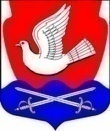 СОВЕТ  ДЕПУТАТОВМУНИЦИПАЛЬНОГО ОБРАЗОВАНИЯИССАДСКОЕ СЕЛЬСКОЕ ПОСЕЛЕНИЕВОЛХОВСКОГО МУНИЦИПАЛЬНОГО РАЙОНАЛЕНИНГРАДСКОЙ ОБЛАСТИТРЕТЬЕГО СОЗЫВАРЕШЕНИЕ                от   07 февраля     2019 года                                                                №11                                                                                                                                                      Об утверждении графика  выездного приема граждан депутатами Совета депутатов муниципального образования Иссадское сельское поселение Волховского муниципального района Ленинградской области         В соответствии с Федеральным законом от 06.10.2003 года №131-ФЗ «Об общих принципах организации местного самоуправления в Российской Федерации», руководствуясь Уставом и регламентом МО Иссадское сельское поселение Волховского муниципального района,  в целях организации выездного приема граждан по личным вопросам, Совет депутатов  муниципального образования Иссадское сельское поселение                                            решил:1. Утвердить график выездного приема граждан депутатами Совета депутатов муниципального образования Иссадское сельское поселение Волховского муниципального района согласно приложению к настоящему решению.       2. Настоящее решение вступает в силу с момента опубликования  (обнародования) в средствах массовой информации.Глава  муниципального образованияИссадское сельское поселение:                                                      Е.А.ТрошкинУтвержден                                            решением Совета депутатов МО Иссадское сельское поселение                   от  07.02.2019г.      №11приложениеГрафик выездного приема депутатамитретьего  созыва МО Иссадское сельское поселениеФ.И.О.Дни, часы приема, населенный пунктКафорин Сергей Александрович14 марта  в 17часовГО-2Каупер Игорь Вячеславович29 марта в 18 часовд. ЮшковоКолхонен Игорь Эйнович04 апреля в 16 часовпос. РечниковФедоров Александр Алексеевич15 мая в 16 часовп. ВПРВасенькина Елена Карловна           25 мая в 14 часовд. БерезьеИванова Ирина Дмитриевна25 мая  в 15 часовд. Немятово-1Король Валентина Павловна05 июня  в 15 часовд. Бабино, д. Поляша,  д.Горчаковщина, д. КустковоТрошкин Евгений Александрович21 июня  в 17 часовд. Немятово-2Юрин Валерий Иванович29 июня  в 15 часовд. Глядково